Hollywood West Elks Lodge # 2365                                                7190 Davie Road Ext                                                                    Hollywood, FL 33024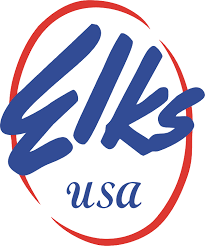 Initiation NightThursday, August 6, 2020 – 7:30 pmArrive by 7 pmDressed properly ( no shorts )